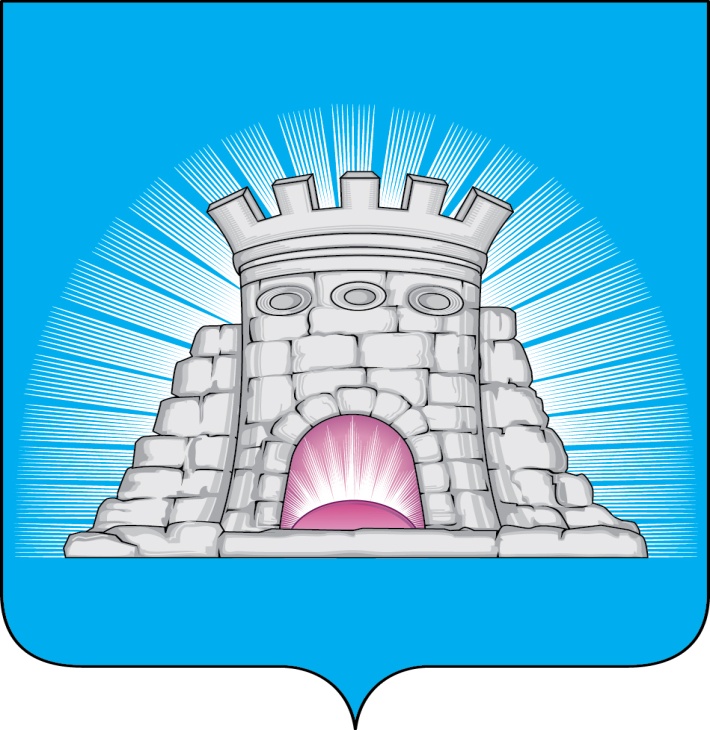 П О С Т А Н О В Л Е Н И Е23.10.2023     № 1683/10г.Зарайск                         О внесении изменений в муниципальную программу                         городского округа Зарайск Московской области                           «Социальная защита населения», утверждённую                          постановлением главы городского округа Зарайск                          Московской области от 14.12.2022 № 2244/12   В соответствии с Порядком разработки, реализации и оценки эффективности муниципальных программ городского округа Зарайск Московской области, утвержденным постановлением главы городского округа Зарайск Московской области от 07.11.2022 № 1991/11 (с изменениями от 25.05.2023 № 754/5), государственной программой Московской области «Социальная защита населения Московской области», утвержденной постановлением Правительства Московской области от 04.10.2022 № 1065/35 (ред. от 10.08.2023 № 627-ПП),                                               П О С Т А Н О В Л Я Ю:   1. Внести изменения в муниципальную программу городского округа Зарайск Московской области «Социальная защита населения» на срок 2023-2027 годы, утверждённую постановлением главы городского округа Зарайск Московской области от 14.12.2022 № 2244/12 (далее – Программа), изложив Программу в новой редакции (прилагается).2. Службе по взаимодействию со СМИ администрации городского округа Зарайск Московской области опубликовать настоящее постановление на официальном сайте администрации городского округа Зарайск Московской области в информационно-телекоммуникационной сети «Интернет».Глава городского округа Зарайск  В.А. Петрущенко   Верно:                                                                                                Начальник службы делопроизводства   Л.Б. Ивлева                                 23.10.2023                                                                                                                                    012029Послано: в дело, Мешкову  А.Н., Гулькиной Р.Д, Орловой М.С., ФУ, ОЭиИ,                               КСП, юридический отдел, СВ со СМИ, прокуратуре.М.С. Орлова8(496)66 2-41-90